Appel d’offres structurantSciences Humaines et Sociales « Cancer, Emploi et Qualité de Vie »CGO / Régions 2022Fiche à retourner au CGO pour le Mercredi 1er juin 2022contact@canceropole-grandouest.comROJET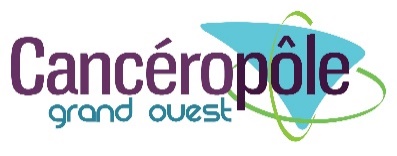 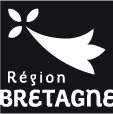 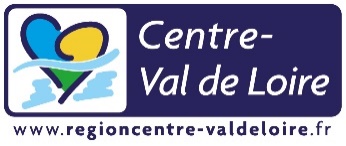 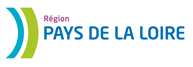 Nom du coordonnateur du projetTitre du projetAcronyme du projet⚠Le coordonnateur devra impérativement prendre contact avec :Le chef de projet « Sciences Humaines et Sociales » : Morgan Aubry : morgan.aubry@univ-tours.fr⚠Le coordonnateur devra impérativement prendre contact avec :Le chef de projet « Sciences Humaines et Sociales » : Morgan Aubry : morgan.aubry@univ-tours.frRésumé du projet en français (une page maximum) Résumé ……Proposition d’experts dans le domaine, sans conflit d’intérêt hors territoire CGO(au moins QUATRE experts français ou de langue française)          Nom + prénom + mail Experts indésirables en raison de conflits d’intérêt 